 RM 03746  A  visão  é  um  dos  órgãos  dosSENTIDOS E  É POR  MEIO  DESSE SENTIDO   QUE TEMOS  A  CAPACIDADE DE ENXERGAR  TUDO  Á  NOSSA  VOLTA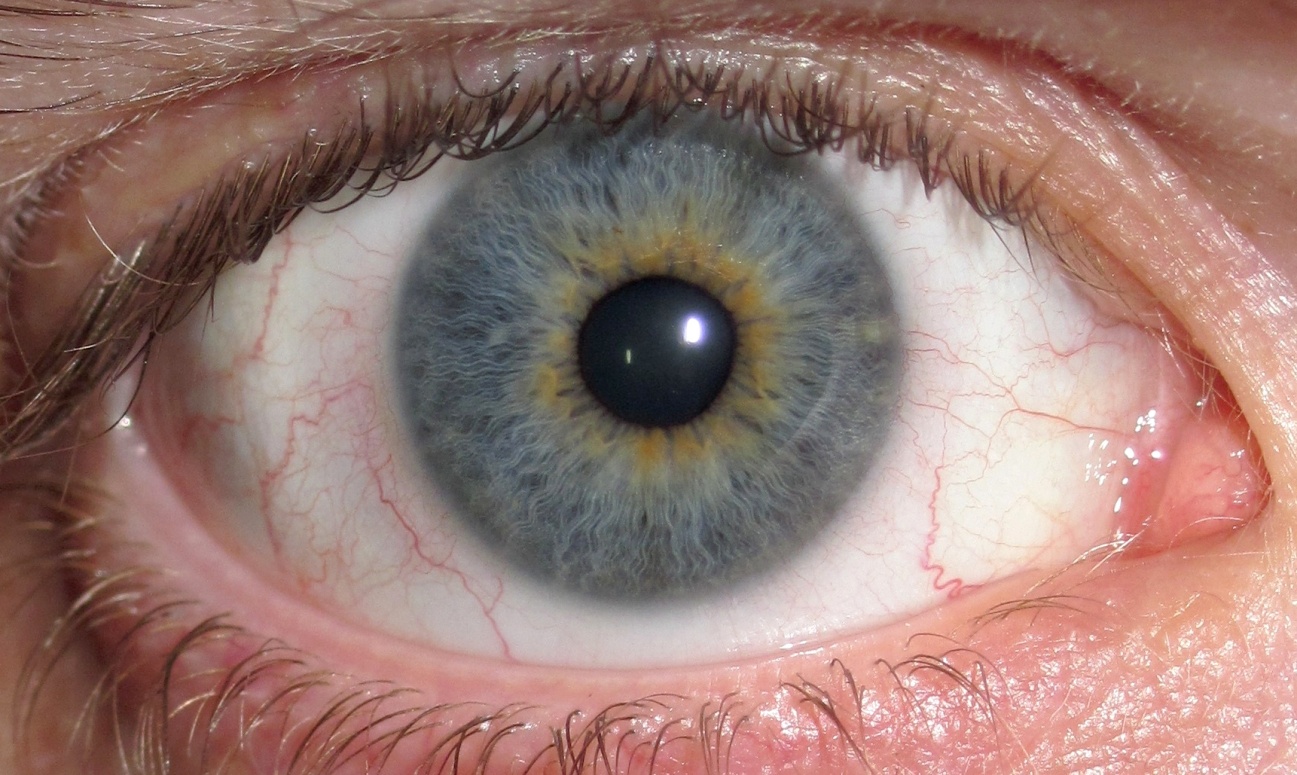 